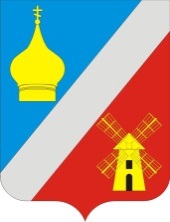 АДМИНИСТРАЦИЯФедоровского сельского поселенияНеклиновского района Ростовской области___________________________________________________ПОСТАНОВЛЕНИЕ11.12. 2017г                                              № 104                                                  с. Федоровка                                           О внесении изменений в постановлениеот 23.07.2015 № 57 «О комиссии  пособлюдению требований  к  служебному поведению муниципальных служащих, проходящих муниципальную службу в администрации Федоровского сельскогопоселения, и урегулированию конфликтаинтересов»В соответствии с Федеральным законом от 25 декабря 2008 года № 273-ФЗ «О противодействии коррупции», Указом Президента Российской Федерации от 1 июля 2010 года № 821 «О комиссиях по соблюдению требований к служебному поведению федеральных государственных служащих и урегулированию конфликта интересов», Указом Президента Российской Федерации от 19 сентября 2017 года № 431 «о внесении изменений в некоторые акты Президента Российской Федерации в целях усиления контроля за соблюдением законодательства о противодействии коррупции», Администрация Федоровского сельского поселения постановляет:Внести в постановление  Администрации  Федоровского сельского поселения от 23.07.2015 № 57 «О комиссии по соблюдению требований к служебному поведению муниципальных служащих, проходящих муниципальную службу в Администрации Федоровского сельского поселения, и урегулированию конфликта интересов» следующие изменения: Дополнить Положение о комиссиях по соблюдению требований к служебному поведению муниципальных служащих, проходящих муниципальную службу в Администрации Федоровского сельского поселения, и урегулированию конфликта интересов пунктом 13.1 следующего содержания:«13.1 Мотивированные заключения, предусмотренные пунктами 12, 13 настоящего Положения, должны содержать:а) информацию, изложенную в обращениях или уведомлениях, указанных в абзаце втором и четвертом подпункта 10.2 пункта 10 настоящего Положения;б) информацию, полученную от государственных органов, органов местного самоуправления и заинтересованных лиц на основании запросов;в) мотивированный вывод по результатам предварительного рассмотрения обращений и уведомлений, указанных в абзацах втором и четвертом подпункта 10.2 пункта 10 настоящего Положения, а также рекомендации для принятия одного из решений в соответствии с пунктами 22, 23, 25 настоящего Положения или иного решения».2. Постановление вступает в силу со дня его официального опубликования (обнародования).3. Контроль  за выполнением постановления оставляю за собой.Глава  Администрации Федоровского сельского поселения 					О.В. Фисакова